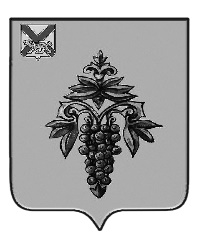 ДУМА ЧУГУЕВСКОГО МУНИЦИПАЛЬНОГО ОКРУГА Р Е Ш Е Н И ЕО внесении изменений в решение Думы Чугуевского муниципального округа от 28 июня 2021 года № 230-НПА «Порядок поступления уведомления муниципального служащего органа местного самоуправления Чугуевского муниципального округа о возникновении личной заинтересованности при исполнении должностных обязанностей, которая приводит или может привести к конфликту интересов»Принято Думой Чугуевского муниципального округа«24» сентября 2021 годаСтатья 1.Внести следующие изменения в решение Думы Чугуевского муниципального округа от 28 июня 2021 года № 230-НПА «Порядок поступления уведомления муниципального служащего органа местного самоуправления Чугуевского муниципального округа о возникновении личной заинтересованности при исполнении должностных обязанностей, которая приводит или может привести к конфликту интересов» (далее – Порядок):в пункте 3 Порядка слова «в кадровую службу (специалисту, ответственному за ведение кадровой работы)» заменить словами «в подразделение кадровой службы органа местного самоуправления Чугуевского муниципального округа по профилактике коррупционных и иных правонарушений либо должностному лицу кадровой службы органа местного самоуправления, ответственному за работу по профилактике коррупционных и иных правонарушений (далее – кадровая служба (специалист, ответственный за ведение кадровой работы),»;пункт 4 Порядка изложить в следующей редакции:«4. По результатам предварительного рассмотрения уведомления кадровая служба (специалист, ответственный за ведение кадровой работы) подготавливает мотивированное заключение.При подготовке мотивированного заключения по результатам предварительного рассмотрения уведомления кадровая служба (специалист, ответственный за ведение кадровой работы) имеет право проводить собеседование с муниципальным служащим, представившим уведомление, получать от него письменные пояснения, а руководитель органа местного самоуправления Чугуевского муниципального округа или его заместитель, специально на то уполномоченный, может направлять в установленном порядке запросы в государственные органы, органы местного самоуправления и заинтересованные организации.»;абзац первый пункта 5 Порядка изложить в следующей редакции:«5. Мотивированное заключение, предусмотренное пунктом 4 настоящего Порядка, должно содержать:а) информацию, изложенную в уведомлении;б) информацию, полученную от государственных органов, органов местного самоуправления и заинтересованных организаций на основании запросов;в) мотивированный вывод по результатам предварительного рассмотрения уведомления, а также рекомендации для принятия одного из решений в соответствии с пунктом 34 Положения о комиссии по соблюдению требований к служебному поведению муниципальных служащих органов местного самоуправления Чугуевского муниципального округа и урегулированию конфликта интересов, утвержденного решением Думы Чугуевского муниципального округа от 29 декабря 2020 года № 141-НПА, или иного решения.»;4) в пункте 6 Порядка слова «принимает по нём решение» заменить словами «принимает по нему решение».Статья 2. Настоящее решение вступает в силу со дня его официального опубликования.«24» сентября 2021г.№ 272-НПАГлава Чугуевского муниципального округаР.Ю. Деменев